ASSUNTO :. INDICO AO EXMO. SR. PREFEITO MUNICIPAL DR. PAULO DE OLIVEIRA E SILVA, PARA QUE O DEPARTAMENTO COMPETENTE, REALIZE  MANUTENÇÃO NO BUEIRO LOCALIZADO NA  AVENIDA VALTER DE PIERI, EM FRENTE AO NÚMERO 574, NO PARQUE DO ESTADO II.DESPACHO:   SALA DAS SESSÕES ____/____/_____ PRESIDENTE DA MESA	                                  INDICAÇÃO Nº  , DE 2022SENHOR PRESIDENTE,SENHORES VEREADORES,INDICO ao Exmo. Senhor Prefeito Municipal para que junto ao Departamento competente que realize manutenção no bueiro localizado na  Avenida Valter de Pieri, em frente ao número 574, no Parque do Estado II.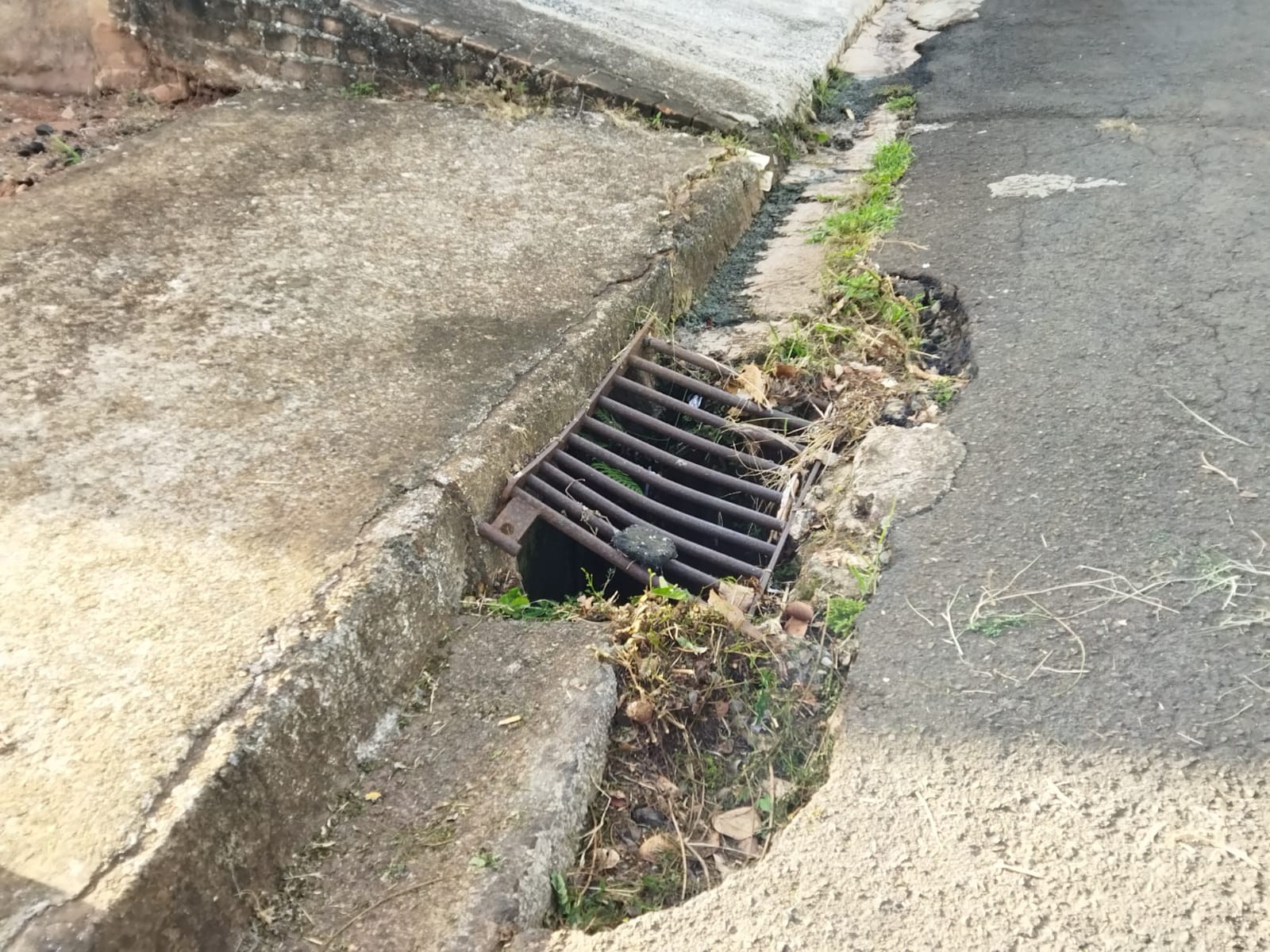 SALA DAS SESSÕES “VEREADOR SANTO RÓTOLLI”, aos 15 de junho de 2022.VEREADOR LUIS ROBERTO TAVARES        